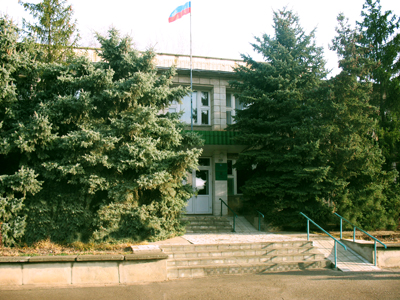 ВведениеГодовой доклад о ходе реализации муниципальных программ Ленинского муниципального района за 2017 год (далее  - Годовой доклад) подготовлен в соответствии с пунктом 6.13. Порядка разработки, реализации и оценки эффективности реализации муниципальных программ Ленинского муниципального района Волгоградской области, утвержденного постановлением администрации Ленинского муниципального района  от  27.04.2016  № 204 «Об утверждении Порядка разработки, реализации и оценки эффективности реализации муниципальных программ Ленинского муниципального района Волгоградской области», на основе докладов ответственных исполнителей муниципальных программ, представленных в отдел экономики администрации Ленинского муниципального района и на основе информации финансового отдела администрации Ленинского муниципального района.Общие сведения о муниципальных программах Ленинского муниципального районаВ 2017 году представлены отчеты по 15 муниципальных программам (далее именуемым – МП), направленных на решение приоритетных задач социально-значимых для социально-экономического развития Ленинского муниципального района:Отдел по сельскому хозяйству и продовольствию администрации Ленинского муниципального района – 2 МП;Отдел по жизнеобеспечению администрации Ленинского муниципального района – 3 МП;Отдел по социальной политике администрации Ленинского муниципального района – 6 МП;Общий отдел администрации Ленинского муниципального района  - 1МП;Отдел образования администрации Ленинского муниципального района – 2 МП.Отдел экономики  администрации Ленинского муниципального района – 1 МП.Муниципальные программы приняты постановлениями администрации Ленинского муниципального района: - от  18.10.2016 № 467 «Об утверждении муниципальной программы «Развитие территориального общественного самоуправления Ленинского муниципального района» на 2017-2019 годы»;- от 18.10.2016  № 468 «Об утверждении муниципальной программы «Развитие и поддержка малого и среднего предпринимательства на территории Ленинского муниципального района» на 2017 год и на плановый период 2018 и 2019  годы»;- от 19.10.2016 № 471 «Об утверждении муниципальной программы «Повышение безопасности дорожного движения в Ленинском муниципальном районе» на 2017 и на период до 2019 года»;- от 19.10.2016  № 473 «Об утверждении муниципальной программы «Развитие агропромышленного комплекса Ленинского муниципального района» на 2017-2019 годы»;- от 18.10.2016 № 469 «Об утверждении муниципальной программы «Капитальное строительство и развитие социальной сферы Ленинского муниципального района»  на 2017 - 2019 годы»;- от  20.10.2016  № 480 «Об утверждении муниципальной программы «Духовно-нравственное воспитание граждан в Ленинском муниципальном районе» в 2017-2019 годах»;- 20.10.2016 № 479 «Об утверждении муниципальной программы «Развитие туризма Ленинского муниципального района» на 2017-2019 годы»;- от 18.10.2016  № 470 «Об утверждении муниципальной программы «Программа по энергосбережению и повышению энергетической эффективности  Ленинского муниципального района Волгоградской области» на 2017 год и на период 2018-2019 годы»;- от 20.10.2016 № 477 «Об утверждении муниципальной программы «Развитие дошкольного образования Ленинского муниципального района» на 2017-2019 годы»;- от  20.10.2016 № 478 «Об утверждении муниципальной программы «Комплекс мер по созданию безопасных условий для обучающихся и воспитанников в образовательных организациях Ленинского муниципального района» на 2017-2019 годы»;- от  21.10.2016 № 483 «Об утверждении муниципальной программы «Комплексные меры противодействия злоупотреблению наркотиками и их законному обороту в Ленинском муниципальном районе»  на 2017 год и на плановый период  2018 и 2019 годов»;- от 19.10.2016  № 472 «Об утверждении муниципальной программы «Устойчивое развитие сельских территорий Ленинского муниципального района» на 2017-2019 годы и на период до 2020 года»;- от  21.10.2016  № 484 «Об утверждении муниципальной программы «Молодой семье - доступное жилье» на 2017 год и на плановый период 2018 и 2019 годов»;- от 21.10.2016 № 482 «Об утверждении муниципальной программы «Организация отдыха и оздоровления отдельных категорий детей в каникулярное время» на 2017 год и на плановый период 2018 и 2019 годов»;- от  21.10.2016 № 481 «Об утверждении муниципальной программы «Профилактика правонарушений на территории Ленинского муниципального района»  на 2017 -2019 годы».В структуре принятых МП 14 программ со сроком реализации до 3-х лет и 1 МП со сроком до 2020 года.Ответственными исполнителями программ в 2017 году были разработаны планы-графики реализации муниципальных программ Ленинского муниципального района. Указанные планы-графики реализации муниципальных программ признаны способствовать наиболее эффективному исполнению муниципальных программ. Мониторинг хода реализации муниципальных программ Ленинского муниципального района позволяет определить полноту выполнения сроков реализации программных мероприятий, ориентирован на ранее предупреждение каких-либо проблем и отклонений хода реализации муниципальных программ. В рамках данного мероприятия в течение 2017 года ответственные исполнители муниципальных программ представили отчеты о ходе реализации муниципальных программ, содержащие краткие итоги. Следует отметить, что в соответствии с Порядком, муниципальные программы отражаются в прогнозе социально-экономического развития Ленинского муниципального района на 2017 год и на плановый период 2018 и 2019 годов.Целью формирования муниципальных программ Ленинского муниципального района решение социально-значимых задач, который стоят перед Ленинским муниципальным районом, а также усиление программно-целевого принципа расходования средств бюджета района, повышение результативности и эффективности их использования. Реализация муниципальных программ Ленинского муниципального района в 2017 году была направлена на решение ключевых задач и достижение важных стратегических целей и приоритетов социально-экономического развития экономики Ленинского муниципального района.II. Данные  о конкретных  результатах,  достигнутых за отчетный период. Всего в 2017 году в соответствии с утвержденными муниципальными программами было предусмотрено достижение 98 целевых показателей. По результатам исполнения  средняя степень достижения целей и решения задач муниципальных программ в целом составила 81,63 процентов. Степенью  достижения целей и решения задач муниципальных программ от 80 до 100% характеризуются 12 муниципальных программ:1.«Повышение безопасности дорожного движения в Ленинском муниципальном районе на 2017 и на период до 2019 года» (100,00 процентов);2. «Молодой семье – доступное жилье» на 2017 год и на плановый период 2018 и 2019 годов» (100,00 процентов);3.«Духовно – нравственное воспитание  граждан в Ленинском муниципальном районе» в 2017-2019 годах (100,00 процентов);4. «Развитие туризма в Ленинском муниципальном районе на период 2017-2019 годы» (100,00  процентов);5. «Развитие и поддержка малого и среднего предпринимательства на территории Ленинского муниципального района» на 2017 год и на плановый период 2018 и 2019 годов (100,00 процентов);     6. «Развитие дошкольного образования Ленинского муниципального района» на 2017-2019 годы (100,00 процентов);     7.«Программа по энергосбережению и повышению энергетической эффективности Ленинского муниципального района Волгоградской области на 2017 год и на период 2018-2019 годы» (100,00 процентов);8. «Комплекс мер по созданию безопасных условий для обучающихся в образовательных организациях  Ленинского муниципального района  на 2017 – 2019 годы»  (85,71 процентов);     9. «Развитие территориального  общественного  самоуправления Ленинского муниципального района» на 2017-2019годы (85,71 процентов);     10. «Комплексные меры противодействия злоупотреблению наркотиками и их незаконному обороту в Ленинском муниципальном районе на 2017 год и на плановый период 2018 и 2019годов» (83,30 процентов);     11. «Капитальное строительство и развитие социальной сферы Ленинского муниципального района на 2017-2019 годы» (83,30 процентов);     12. «Устойчивое развитие сельских территорий Ленинского муниципального района на 2017-2019 годы и на период до 2020 года» (83,33 процентов);Степенью  достижения целей и решения задач муниципальных программ от 50 до 79% характеризуются 3 муниципальных программы:1.«Профилактика правонарушений на территории Ленинского муниципального района на 2017-2019  годы» (76,92 процентов);2.«Организация отдыха и оздоровления отдельных категорий детей в каникулярное время"  на 2017 год и на плановый период 2018 и 2019 годов» (66,67 процентов);3.«Развитие агропромышленного  комплекса  Ленинского муниципального района»  на 2017-2019  годы (68,90 процентов).   В ходе реализации муниципальной программы «Капитальное строительство и развитие социальной сферы Ленинского муниципального района» на 2017-2019 годы», а, именно, подпрограммы «Строительство, укрепление материально-технической базы и модернизация социальных объектов» в 2017 году достигнуты следующие целевые показатели: количество социальных объектов, подлежащих реконструкции и модернизации  - 1 единица; увеличена доля количества посещения культурно-досуговых мероприятий (по сравнению с предыдущим годом) до 0,18 процентов; повышен уровень удовлетворенности граждан предоставлением услуг до  85,00 процентов; увеличена доля детей привлекаемых к участию творческих мероприятиях в общей численности детей  до 4,5 процентов; количество дополнительных мест  в  дошкольных организациях составило 100 мест.  По подпрограмме «Газификация» количество установленных газовых блочно-модульных котельных  достигло 6 штук.	В 2017 году в рамках муниципальной программы «Комплекс мер по созданию безопасных условий для обучающихся в общеобразовательных организациях Ленинского муниципального района» на 2017-2019 годы во всех 28 образовательных организациях было проведено: ТО  системы АПС; приобретены и произведена перезарядка средств пожаротушения в МКОУ «Маякоктябрьская СОШ»; проведен курс обучения  по пожарному техминимуму и ответственного за электрохозяйство в МКУДО "Ленинская ДЮСШ", МКДОУ "Детский сад № 6 "Радуга", МКДОУ "Детский сад №2 "Родничок", МКДОУ "Маляевский детский сад",  МКОУ "Колобовская СОШ", МКОУ "Коммунаровская СОШ",  МКОУ "Рассветинская СОШ",  МКОУ "Маляевская ООШ"  МКОУ "Степновская СОШ", МКОУ "Царевская СОШ", МКОУ ОСОШ обучение прошли 13 человек; выполнены работы по пропитке чердачных помещений и проверке качества огнезащитной обработки, проведению эл.испытаний и эл.измерений электрооборудования в 28 образовательных организациях;  проведено техническое обслуживание тревожной кнопки    в  МКОУ «Ленинская СОШ №1», МКОУ «Ленинская СОШ №2», МКОУ «Ленинская СОШ №3», МКОУ «Заплавинская СОШ», МКОУ «Бахтияровская НОШ», МКОУ «ОСОШ», МКДОУ «Детский сад №1 «Буратино», МКДОУ «Детский сад № 3 «Колокольчик», МКДОУ «Детский сад № 2 «Родничок», МКДОУ «Детский сад № 5 «Солнышко», МКДОУ «Детский сад № 7 «Сказка», МКДОУ «Маляевский детский сад», МКДОУ «Царевский детский сад», МКДОУ «Заплавинский детский сад»,  МКУ ДО «Ленинская ДЮСШ»;  проведен текущий ремонт подвального помещения в МКОУ «Ленинская СОШ №1».    В 2017 году на территории района сохранена система территориального общественного самоуправления в количестве 43 единиц, из них юридических лиц - 35 единиц. Количество жителей, проживающих в границах ТОС, составило 100 процентов. Количество семинаров с главами, специалистами администраций поселений и активом организаций ТОС по обсуждению проблем, обмену опытом работы составило 4 единицам. Увеличилось количество граждан, участвующих в культурно-массовых и спортивных мероприятиях, проводимых силами и с участием организаций ТОС до 8637 человек. Количество проведенных силами и с участием ТОС мероприятий по благоустройству и улучшению санитарного состояния территории в границах ТОС в 2017 году составило 372 единицы. Заключено договоров о социальном партнерстве  Советами территориального общественного самоуправления в количестве  196 единиц при плане 350. Не выполнение показателя по сравнению в плановыми обусловлено тем, что в 2017 году не выделялась субсидия за счет средств областного бюджета на проведение работ по благоустройству территорий ТОС, для освоения которой организации ТОС активно заключали соглашения с организациями-партнерами. Кроме того, количество заключенных соглашений несколько снизилось потому, что в результате плодотворной работы за прошедшие годы сформировались надежные партнерские отношения с организациями, учреждениями, крестьянско-фермерскими хозяйствами, индивидуальными предпринимателями и другими структурами, сотрудничество с которыми помогает в решении задач, стоящих перед организациями ТОС и из работы  исключены «неработающие» партнеры.  Жителям городского поселения город Ленинск доступны услуги, предоставляемые муниципальными культурно-досуговыми, социальными учреждениями г. Ленинска, г. Волжский и г. Волгограда,  коммунальных предприятий, которые проводят свои мероприятия по поддержанию санитарного состояния города, других специализированных организаций, поэтому низка активность организаций ТОС городского поселения г. Ленинск в заключении договоров о социальном партнерстве.В 2017 году в рамках муниципальной программы «Устойчивое развитие сельских территорий Ленинского муниципального района на 2017 - 2019 годы и на период до 2020 года»  по программному мероприятию «Реконструкция системы водоснабжения села Заплавное» выполнены  и достигнуты следующие целевые показатели:  смонтировано 12 колодцев; смонтирован водопровод диаметром 225 мм – 3193 метра; смонтированы пожарные гидранты – 22 штук. По данному объекту выполнялся строительный (технический) и авторский надзоры. Выполнены инженерно-геодезические изыскания, сопутствующие технические и проектные работы. В 2017 году состоялся ввод в действие объект коммунальной инфраструктуры. 12 сентября 2017 года получено разрешение на ввод в эксплуатацию первой очереди (2500 метров) и 14 декабря 2017 года – второй очереди (40000 метров). По программному мероприятию «Строительство газопровода низкого давления по ул. Лесная, ул. Садовая, пер.  Комбинатский, ул. Советская, ул. Комбинатская, ул. Кузнечная, в с. Маляевка» завершено строительство газопровода протяженностью 2805 м при осуществлении авторского  надзора и строительного  контроля (технический надзор).  В рамках программного мероприятия «Улучшение жилищных условий граждан, проживающих в сельской местности, в том числе молодых семей и молодых специалистов» выдано 1 свидетельство на улучшение жилищных условий на сумму 2085,05 тыс. рублей.В рамках программного мероприятия «Организация и проведение районных соревнований по традиционным (национальным) видам спорта» организованы и проведены спортивные соревнования: - чемпионат Ленинского муниципального района по настольному теннису; - участие в областной Спартакиаде ТОСов; - соревнования по волейболу на кубок главы Маякского сельского поселения; - соревнования по мини-футболу на кубок главы Каршевитского сельского поселения; - соревнование по настольному теннису; - соревнование по футболу; - открытый чемпионат Ленинского муниципального района по мини-футболу, посвященный 75-летию Победы в Сталинградской битве.       В 2017 году количество реализованных мероприятий по поощрению и популяризации достижений в сфере развития сельских территорий выполнено и составило 8 единиц. Количество созданных рабочих мест на селе – плановое значение 24 места, фактически было создано 16 постоянных рабочих мест (согласно штатного расписания) и на время выполнения сезонных работ организовывались дополнительно 22 рабочих места.В ходе реализации муниципальной программы «Молодой семье – доступное жилье» на 2017 год и на плановый период 2018 и 2019 годов получили свидетельство о праве на получение социальной выплаты на приобретение  жилого помещения или строительство индивидуального жилого дома и реализовали свое право  и улучшили свои жилищные условия 8 молодых семей. Достигли плановых значений целевые показатели муниципальной программы «Организация отдыха и оздоровления отдельных категорий детей в каникулярное время» на 2017год и на плановый период 2018 и 2019 годов и в результате 26 детей отдохнули в организациях отдыха и оздоровления детей с полной оплатой стоимости путевок за счет средств областного бюджета; количество информированных, заинтересованных лиц, потенциальных участников Программы за 2017 год составило 300 человек;  количество учтенных участников Программы в базе данных по Ленинскому муниципальному  району составило 160 человек.Муниципальная программа «Комплексные меры противодействия злоупотреблению наркотиками и их незаконному обороту в Ленинском муниципальном районе на 2017 год и на плановый период 2018 и 2019 годов  позволила увеличить количество подростков и молодежи, вовлеченных  в профилактические мероприятия до 2351 человек. Проведены 5  семинаров среди педагогических работников и специалистов, работающих с несовершеннолетними и молодежью по актуальным проблемам, связанным с профилактикой негативных зависимостей; проведены  семинары, тренинги, тематические встречи с подростками и молодежью, конкурсы, акции и мероприятия по профилактике негативных зависимостей  и пропаганды здорового образа жизни, всего 14 мероприятий. Увеличилось  количество родителей, принимающих участие во встречах по вопросам негативного воздействия психоактивных веществ на организм ребенка, дети которых обучаются в 7-11 классах до 1250 человек. Данный целевой показатель перевыполнен, так как в настоящее время родители обеспокоены проблемой наркомании, желают получить нужную информацию о предотвращении данной болезни. Однако, показатели «количество лиц, прошедших комплексную реабилитацию в реабилитационных центрах» и «количество лиц, поставленных на учет в ГБУЗ «Ленинская ЦРБ» с диагнозом «наркомания» не достигли целевого значения, в виду того, что реабилитация в реабилитационных центрах является добровольным  лечением.	В результате реализации муниципальной программы «Духовно–нравственное воспитание граждан в Ленинском муниципальном районе» в 2017-2019 годах выполнены следующие целевые показатели: проведены 20 районных мероприятий, направленные на духовно - нравственное воспитание населения Ленинского  муниципального района; 4 районных научно-практических конференций, семинаров и совещаний по вопросам духовно-нравственного воспитания детей и молодежи. Доля кружков, факультативов духовно – нравственной направленности в 2017 году сохранилась на уровне 2016 года  2,00 процента. Созданные ранее кружки и факультативы (рукоделие, «Родное слово», детская игротека, кукольный театр «Петрушка», танцевальный кружок) продолжают свою работу. Доля обучающихся, состоящих на внутришкольном профилактическом учёте составила 18,00 процентов.  Разработаны и изданы два методических пособия по вопросам духовно-нравственного воспитания.	В ходе реализации муниципальной программы «Развитие туризма в Ленинском муниципальном районе на период» 2017-2019 годы  разработаны и изданы буклеты туристической направленности в количестве 200 штук; организованы и проведены 3 конкурса;  участвовали в 1-ом районном и 2-х областных конкурсах; было увеличено количество посетителей на различных туристических объектах до 80 человек; доля экономически активного населения, работающего в сфере обслуживания внутреннего и выездного туризма в 2017 году составила - 0,03 процентов, разработали 3 вида туристического продукта и сувенирной продукции.В рамках муниципальной программы «Развитие и поддержка малого и среднего предпринимательства на территории Ленинского муниципального района» на 2017 год и на плановый период 2018 и 2019 годов  проведено: - 7 семинаров совещаний, круглых столов  по вопросам предпринимательства; - 10 человек приняли участие в заседании координационного совета; -  43 человека  получили консультации по вопросам предпринимательства; - 35 человек приняли участие в праздновании  «Дня российского предпринимательства».     В рамках реализации муниципальной программы  «Развитие дошкольного образования Ленинского муниципального района» на 2017-2019 годы доля муниципальных  образовательных организаций, реализующих основную общеобразовательную программу дошкольного образования, требующих текущего ремонта  составила  23,5 процентов. По муниципальной программе «Профилактика правонарушений на территории Ленинского муниципального района на 2017-2019  годы»  за 2017 год достигнуты следующие целевые показатели: количество несовершеннолетних, совершивших административные правонарушения, в результате профилактических мероприятий сократилось до 13 человек; - направлено исковых заявлений в Ленинский районный суд о помещении несовершеннолетних в специальное учебно-воспитательное учреждение закрытого типа в количестве 0 заявлений. В результате улучшения профилактической работы с несовершеннолетними достигнуты следующие результаты:- количество несовершеннолетних, состоящих на учете в Отделе МВД России по Ленинскому району, сократилось от 30 до 8 человек; -  количество преступлений, совершенных несовершеннолетними, уменьшилось от 27 до 9 человек; - количество несовершеннолетних, совершивших общественно-опасные деяния до достижения возраста уголовной ответственности, уменьшилось от 20 до 3 человек; - количество несовершеннолетних, оставивших образовательные учреждения для дальнейшего устройства, сократилось от 18 до 5. Трудоустроено несовершеннолетних из числа состоящих на всех видах учета, с 12 до 18. Осуществлено проверок условий воспитания, обучения, содержания несовершеннолетних в учреждениях системы профилактики безнадзорности и правонарушений несовершеннолетних до 22, в результате уменьшения жалоб о нарушении прав и законных интересов несовершеннолетних.  Привлечено к административной ответственности родителей или иных законных представителей, не выполняющих свои обязанности по содержанию, воспитанию или обучению детей (ст. 5.35 ч. 1 КоАП РФ) 123 человека, в результате улучшения  работы по выявлению правонарушений. Привлечено к административной ответственности родителей или иных законных представителей, других лиц, вовлекающих несовершеннолетних в употребление спиртных напитков или одурманивающих веществ (ст. 6.10 КоАП РФ) 4 человека, в результате улучшения профилактической работы.  Привлечено к административной ответственности родителей или иных законных представителей в случае появления детей в возрасте до 16-ти лет в состоянии опьянения, а равно распития алкогольной продукции в общественных местах (ст. 20.22 КоАП РФ), от 5 человек запланированных до 2, в результате улучшения профилактической работы. Направлено исковых заявлений в Ленинский районный суд о лишении либо ограничении в родительских правах, с 15 единиц до 3 единиц, в результате улучшения профилактической работы с семьями. В 2017 году количество семей стоящих на учете, находящихся в социально опасном положении / в них детей, уменьшилось от 70/138 до 33/69, в результате улучшения профилактической работы с семьями и количество выявленных фактов жестокого обращения с детьми, сократилось с 3 единиц до 2 единиц, в ходе улучшения профилактической работы с семьями.	В результате реализации подпрограммы «Организационные меры, направленные на совершенствование организации движения транспортных средств» муниципальной программы «Повышение безопасности дорожного движения в Ленинском муниципальном районе» на 2017 и на период до 2019 года достигнуто снижение плановых значений целевого показателя количества лиц, погибших в результате ДТП на 10 тыс. чел. населения от 2,3 до 1,32. Количество погибших в результате ДТП за 2017 год составило 4 человека, в 2016 году – 6 человек. Количество детей, пострадавших в результате ДТП сократилось от 7 человек в 2016 году до 3 человек в 2017 году. Число погибших детей отсутствует.На территории района постоянно проводятся беседы в школах с сотрудниками ГИБДД и за 2017 год проведено 352 бесед. Проведено 112 рейдов по безопасности дорожного движения по выявлению грубых нарушений ПДД, охране общественного порядка и выявлению преступлений.     По подпрограмме   «Внедрение энергосберегающих технологий и материалов»  муниципальной программы   «Программа по энергосбережению и повышению энергетической эффективности Ленинского муниципального района Волгоградской области» на 2017 год и плановый период 2018 – 2019 годы» в анализируемом периоде приобретены, заменены оконные блоки и выполнены необходимые работы  в зданиях общеобразовательных организаций  Ленинского муниципального района в количестве 67 штук; приобретены, заменены оконные блоки и выполнены необходимые работы в  зданиях дошкольных организаций Ленинского муниципального района в количестве 32 штук; приобретены, заменены оконные блоки и выполнены необходимые работы  в  зданиях организаций дополнительного образования Ленинского муниципального района – 3 штуки. 	В рамках реализации муниципальной программы «Развитие агропромышленного  комплекса  Ленинского муниципального района»  на 2017-2019  годы  два сельскохозяйственных предприятия получили субсидию  на возмещение части затрат на приобретение элитных семян зерновых культур и субсидию на возмещение части затрат по приобретению племенного поголовья сельскохозяйственных животных.III. Перечень мероприятий, выполненных и невыполненных (с указанием причин) в установленные сроки.	В целях эффективной реализации муниципальных программ на территории Ленинского муниципального района ответственными исполнителями и соисполнителями разрабатывались и утверждались планы-графики реализации муниципальных программ Ленинского муниципального района на 2017 год. Указанные планы-графики признаны способствовать более эффективному исполнению муниципальных программ, так как определены конкретные исполнители, ответственные за реализацию соответствующих мероприятий, установления контрольных сроков реализации мероприятий, а также ожидаемых результатов их реализации.	В течение 2017 года проводился ежеквартальный мониторинг хода реализации муниципальных программ, направленный на ранее предупреждение возникновения проблем и отклонений хода реализации муниципальных программ от запланированного уровня.	 В результате реализации мероприятий муниципальной программы «Капитальное строительство и развитие социальной сферы Ленинского муниципального района» на 2017-2019 годы» провели модернизацию материально-технической базы МБУК Дворец культуры «Октябрь» в г. Ленинске. Фактически в 2017 году освоено 1462,92 тыс.рублей, в том числе из федерального бюджета 1190,38 тыс. рублей, из областного бюджета 132,36 тыс. рублей, из бюджета района 66,18 тыс. рублей, из бюджета поселения 74,00 тыс. рублей. Ввели в действие  многофункциональную  игровую площадку  с детским спортивно-оздоровительным комплексом в МКОУ «Ленинская СОШ №1» . Объем инвестиций составил 4715,59 тыс.рублей, в том числе из федерального бюджета 2937,52 тыс. рублей, из областного бюджета 1777,60 тыс. рублей, из бюджета района 0,47 тыс. рублей. В 2017 году завершилась реконструкция здания, расположенного по адресу: г. Ленинск, ул. Ленина, 51 для открытия 5-ти групп дошкольного образования, освоено 1581,99 тыс.рублей (бюджет района). В текущем году велось строительство: блочно-модульной котельной МКОУ «Степновская СОШ» Ленинского района Волгоградской области; блочно-модульной котельной МКОУ «Ильичевская СОШ» Ленинского района Волгоградской области; блочно-модульной котельной МКОУ «Рассветинская СОШ» Ленинского района Волгоградской области; блочно-модульных котельных МКОУ «Коммунаровская СОШ» Ленинского района Волгоградской области;  блочно-модульной котельной МКУК «Степновский ЦКД»; блочно-модульной котельной МКУК «Ильичевский ЦКД». Финансирование данных мероприятий в 2017 году не предусматривалось, так как заказчиком выступил Комитет строительства Волгоградской области.            В рамках реализации подпрограммы «Организационные меры, направленные на совершенствование организации движения транспортных средств» муниципальной программы «Повышение безопасности дорожного движения в Ленинском муниципальном районе на 2017 и на период до 2019 года» выполнено ряд мероприятий: - ремонт дорог объем финансирования за счет средств поселений составил 2894,82 тыс.рублей. Отремонтировано 2912,0 кв.м.; - установлены дорожные знаки на общую сумму 288,20 тыс.рублей; - на освещение дорог и улиц из бюджетов поселений направлено 2548,53 тыс.рублей; - проведена разметка дорог, лежащих полицейских. Сумма затрат составила 200,00 тыс.рублей; - выполнены снегоуборочные работы на общую сумму 504,92 тыс.рублей.  В рамках  2-ой подпрограммы «Обеспечение безопасности и организация транспортного обслуживания образовательных организаций» обеспечивалась перевозка школьников на автобусах. С целью сокращения детского дорожно-транспортного травматизма из бюджета Ленинского муниципального района выделено 1062,13 тыс.рублей. В рамках муниципальной программы «Программа по энергосбережению и повышению энергетической эффективности Ленинского муниципального района Волгоградской области» на 2017 год и плановый период 2018 – 2019 годы  приобретены и заменены оконные блоки в  зданиях общеобразовательных учреждений и  в  зданиях дошкольных учреждений и учреждениях дополнительного образования Ленинского муниципального района. Общая сумма финансирования в 2017 году составило 1730,00 тыс.рублей,  в том числе из областного бюджета 1500,00 тыс.рублей, из бюджета района  230,00 тыс.рублей,  из них:  МКОУ «Ленинская СОШ №1» - 250,00 тыс.рублей (областной бюджет); МКОУ «Рассветинская СОШ» - 243,52 тыс.рублей (областной бюджет); МКОУ «Ильичевская СОШ» - 245,61 тыс.рублей (областной бюджет); МКОУ «Коммунаровская СОШ» - 100,00 тыс.рублей  (областной бюджет); МКОУ «Колобовская СОШ» - 254, 20 тыс.рублей (100,00 тыс.рублей – местный бюджет, 154,20 тыс.рублей – областной бюджет); МКДОУ «Детский сад № 2 «Родничок» - 249,50 тыс.рублей (100,00 тыс.рублей – местный бюджет, 149,50 тыс.рублей – областной бюджет); МКДОУ «Детский сад № 5 «Солнышко» - 247,00 тыс.рублей (областной бюджет); МКДОУ «Детский сад №7 «Сказка» - 110,26 тыс.рублей ( областной бюджет); МБОУ ДО «Ленинская ДШИ» - 30,00 тыс.рублей (местный бюджет).В ходе реализации муниципальной программы «Развитие дошкольного образования Ленинского муниципального района на 2017-2019 годы» выполнено мероприятие по текущему ремонту зданий и прилегающим к ним территорий образовательных организаций, реализующих основную общеобразовательную программу дошкольного образования в следующих учреждения: в  МКОУ «Детский сад №1 «Буратино» (произведен частичный ремонт подсобного помещения и пищеблока, ремонт сантехнического узла); в МКДОУ «Детский сад № 2 «Родничок» был произведен ремонт сантехнического узла; в МКДОУ «Детский сад № 3 «Колокольчик» был произведен ремонт раздевальной комнаты, ремонт тротуаров; в МКДОУ «Детский сад №7 «Сказка» - ремонт кровли и потолков здания, откосов, дверных проемов, лестниц, ремонт подвального помещения, ремонт пищеблока. На вышеуказанные мероприятия из бюджета района  направлено 900,00 тыс.рублей. Данная подпрограмма  направлена на улучшение условий пребывания детей, на повышение санитарно-эпидемиологической, технической и электрической безопасности зданий, сооружений и прилегающей к ним территорий в образовательных организациях, реализующих основную общеобразовательную программу дошкольного образования.	В результате реализации муниципальной программы «Комплекс мер по созданию безопасных условий для обучающихся и воспитанников в образовательных организациях Ленинского муниципального района на 2017-2019 годы» проведены мероприятия 3 подпрограмм: «Укрепление пожарной безопасности в образовательных организациях»; «Укрепление антитеррористической защищенности образовательных организаций»; «Ремонтно-восстановительные работы в образовательных организациях». В 2017 году  во всех 28 образовательных организациях было проведено: ТО  системы АПС; приобретены и произведена перезарядка средств пожаротушения в МКОУ «Маякоктябрьская СОШ»; проведен курс обучения  по пожарному техминимуму и ответственного за электрохозяйство в МКУДО "Ленинская ДЮСШ", МКДОУ "Детский сад № 6 "Радуга", МКДОУ "Детский сад №2 "Родничок", МКДОУ "Маляевский детский сад",  МКОУ "Колобовская СОШ", МКОУ "Коммунаровская СОШ",  МКОУ "Рассветинская СОШ",  МКОУ "Маляевская ООШ"  МКОУ "Степновская СОШ", МКОУ "Царевская СОШ", МКОУ ОСОШ обучение прошли 13 человек; выполнены работы по пропитке чердачных помещений и проверке качества огнезащитной обработки, проведению электроиспытаний и электроизмерений электрооборудования в 28 образовательных организациях;  проведено техническое обслуживание тревожной кнопки    в  МКОУ «Ленинская СОШ №1», МКОУ «Ленинская СОШ № 2», МКОУ «Ленинская СОШ № 3», МКОУ «Заплавинская СОШ», МКОУ «Бахтияровская НОШ», МКОУ «ОСОШ», МКДОУ «Детский сад № 1 «Буратино», МКДОУ «Детский сад № 3 «Колокольчик», МКДОУ «Детский сад № 2 «Родничок», МКДОУ «Детский сад № 5 «Солнышко», МКДОУ «Детский сад № 7 «Сказка», МКДОУ «Маляевский детский сад», МКДОУ «Царевский детский сад», МКДОУ «Заплавинский детский сад»,  МКУ ДО «Ленинская ДЮСШ»;  проведен текущий ремонт подвального помещения в МКОУ «Ленинская СОШ №1 ». На данные мероприятия фактически было направлено из бюджета Ленинского муниципального района 2442,03 тыс. рублей.Реализация муниципальной программы «Развитие территориального общественного самоуправления Ленинского муниципального района» на 2017-2019 годы позволила совершенствовать взаимодействие администрации Ленинского муниципального района,  администраций городского и сельских поселений с организациями территориального общественного самоуправления для реализации социально значимых инициатив населения; создало условия для повышения качества деятельности организаций территориального общественного самоуправления, обеспечило дальнейшее развитие системы территориального общественного самоуправления и стимулирование организаций территориального общественного самоуправления для решения вопросов уставной деятельности и обмена опытом. В 2017 году проведено 4 семинара: -  по продолжению деятельности ТОС и уведомлению об этом Минюста Волгоградской области; - по организации и проведении работ по благоустройству территорий ТОС в отсутствии финансирования; - по результативности работы активистов ТОС по пропаганде здорового образа жизни и обеспечению безопасности жизнедеятельности.24.03.2017 проведена IX районная Спартакиада ТОС Ленинского района, победитель - команда Покровского сельского поселения. Победителям вручены сертификаты, на сумму которых приобретены спортивные товары. Объем финансирования из бюджета Ленинского муниципального района составил 37,00 тыс.рублей. В 2017 году проведены совместные мероприятия по патриотическому воспитанию молодежи, формированию здорового образа жизни, духовно-нравственному воспитанию (военно-патриотические игры «Зарница», «Орленок», конкурсы, праздничные программы, выставки, беседы).  В рамках реализации муниципальной программы «Комплексные меры противодействия злоупотреблению наркотиками и их незаконному обороту в Ленинском муниципальном районе на 2017 год и на плановый период 2018 и 2019 годов в текущем году ежеквартально проводился мониторинг немедицинского употребления гражданами наркотических средств и психотропных веществ; анкетирование учащихся общеобразовательных учреждений Ленинского муниципального района; были организованы постоянные циклы, публикации по противодействию распространения наркотикам и ВИЧ/СПИДа, профилактике токсикомании и пропаганде здорового образа жизни; заседание антинаркотической комиссии. За 2017 год проведено 4 заседания. Волонтеры и специалисты МБУ «Ленинский центр по работе с подростками и молодежью «Выбор» осуществляли выезды в детские лагеря с играми, флешмобами и лекциями о здоровом образе жизни. Организовано и проведено 5 обучающих семинаров для педагогических работников по вопросам организации профилактической работы, организация и проведение антинароктических профилактических лекций, собраний для родителей учащихся общеобразовательных учреждений.  В течение 2017 года в рамках профилактических мероприятий проведены акции: «Скажи, где торгуют смертью», «Стоп спайс», «Нет наркотикам», Спорт- альтернатива пагубным привычкам». В общеобразовательных организациях района были изготовлены и распространены буклеты антинаркотической направленности с указанием номеров телефонов «горячих линий». Ежегодно в сентябре проводятся Единые дни  профилактики. ГБУЗ «Ленинская ЦРБ»  совместно с отделом по социальной политике проинформировало население об реабилитационных учреждениях для лечения наркозависимых. МБУ «Ленинским центр по работе с подростками и молодежью «Выбор» была приобретена продукция для участников и победителей различных мероприятий  антинаркотической направленности и пропаганды ЗОЖ. Проведены районные конкурсы, акции: «Автобус радости», «Позитив», «Независимость» и т.д.  В 2017 году продолжились комплексные оперативно – профилактические операции: «Сообщи, где торгуют смертью!»,  «Стоп СПАЙС», «Нет наркотикам», «Спорт- альтернатива пагубным привычкам» «Неформал».  Организованы и проведены комплексные мероприятия по выявлению и уничтожению мест произрастания дикорастущих и культивируемых наркосодержащих растений, проведена профилактическая операция «МАК». В рамках реализации Плана основных мероприятий по реализации Стратегии государственной антинаркотической политики Российской Федерации до 2020 на территории Ленинского муниципального района проводились следующие мероприятия: - размещение на сайтах образовательных организаций информации о работе, направленной на противодействие злоупотреблению наркотическими средствами и психотропными веществами; -работа дискуссионных клубов (Родители-дети); - распространение памяток для родителей по прямой и непрямой профилактике, организация работы с родителями; - оформление информационных стендов с указанием служб, организаций (телефоны) оказывающих психологическую, медицинскую и др. виды помощи; - организация консультационной психолого - педагогической службы по оказанию помощи родителям в воспитании, разрешении конфликтных ситуаций; - проведение мероприятий в рамках Всероссийской акции «Спорт вместо наркотиков»; - участие в проведении мероприятий, посвященных Всемирному Дню борьбы со СПИДом (игра по станциям «АНТИ-СПИД», конкурсы рисунков, плакатов, спортивные эстафеты). МБУ «Ленинский центр по работе с подростками и молодежью «Выбор»  осуществлялось мероприятия  первичной профилактики. За 2017 год был проведен ряд профилактических мероприятий. Одним из таковых является акция «Автобус радости». Порядок проведения акции включает в себя два самостоятельных блока, объединенных общей идеей – пропагандой здорового образа жизни. Автопробег «Автобус Радости»  включал в себя: работу  волонтеров Молодежного центра «Выбор» в поселениях Ленинского муниципального района; работу творческих площадок. Участниками акции стали учащаяся и работающая молодежь сельских поселений Ленинского района в возрасте от 14 до 16 лет и волонтеры добровольческого отряда Молодежного центра «Выбор». Самым активным участникам была роздана сувенирная продукция - ручки,  буклеты и блокноты с логотипом акции. Общее количество участников насчитывалось 300 человек.  Фото-кросс «Здоровая молодежь – здоровая Россия!» - проводился с целью формирования у молодежи негативного отношения к пагубным привычкам, пропаганды здорового образа жизни, поиска новых форм проведения досуга молодых людей в свободное от учебы  и работы время. Для участия в конкурсе приглашались учащаяся и работающая молодежь сельских поселений Ленинского района и г. Ленинска в возрасте от 16 до 30 лет.  В конкурсе приняли участие молодежь Ильичевского, Рассветинского, Степновского сельских поселений и учащиеся  ГБПОУ ПУ-47,  всего 35 человек. Призеры получили небольшие призы. Конкурс  молодежного плаката «Независимость» проходит 4-й год, если в 2014 году в конкурсе участвовали 6 плакатов, то 2015 году - 20 плакатов, а в 2017 году 25 плакатов и более 50 участников. В 2017 году в конкурсе приняли участие МКОУ СОШ № 1, МКОУ СОШ № 2, МКОУ СОШ № 3, ГБПОУ ПУ-47, Степновская СОШ, Царевская СОШ, Маякоктябрьская СОШ, Маляевская СОШ, Степновская СОШ и другие. Традиционно на территории района реализуется Международный профилактический проект «Dance for life» (Танцуй ради жизни). В этом году акция проводилась 03 декабря в молодежном центре с учащимися ПУ-47 и  10 декабря с учащимися школы-интерната. Акция проводилась с целью формирования у молодежи ответственности за собственное поведение через пропаганду здорового образа жизни; вовлечение молодежи города Ленинска и Ленинского района в решение вопроса профилактики ВИЧ/СПИДа в молодежной среде.  Приняло участие 58 человек.В ходе реализации муниципальной программы «Организация отдыха и оздоровления отдельных категорий детей в каникулярное время» на 2017 год и на плановый период 2018 и 2019 годов проинформировано 300 заинтересованных лиц (родителей, законных представителей детей в возрасте от 6 лет 6 месяцев до 17 лет включительно на дату заезда в оздоровительное учреждение) о  порядке предоставления документов для включения в список лиц, имеющих право на получение путевок с полной оплатой стоимости за счет средств областного и местного бюджета. Заключено Соглашение с Комитетом молодежной политики Волгоградской области о предоставлении субсидии из бюджета Волгоградской области на софинансирование расходных обязательств муниципального образования по организации  отдыха детей в каникулярное время. Выданы участникам программы в установленном порядке 26 путевок с полной оплатой стоимости за счет средств областного бюджета.  Муниципальная программа «Молодой семье – доступное жилье» на 2017  и на плановый период 2018 и  2019 года позволила привлечь средства федерального, областного бюджетов, бюджета района для предоставления субсидий на социальные выплаты молодым семьям на приобретение жилья или строительства индивидуального жилого дома. В связи с этим в 2017 году была сформирована база данных об  участнике Программы по Ленинскому муниципальному району на основании информации о молодых семьях, поставленных на учет в администрациях поселений, в качестве нуждающихся в улучшении жилищных условий, число которых составило 41 семья. На основании заключения Соглашения с Комитетом молодежной политики Волгоградской области от 24.04.2017 № 16-17-мс о реализации государственной программы Волгоградской области «Обеспечение доступным и комфортным жильем жителей Волгоградской области» на 2016 -2020 годы, утвержденной постановлением Правительства Волгоградской области от 08.02.2016 № 46-п в очередном финансовом году 8 семей получили субсидию за счет всех уровней бюджетов в размере 4078,76 тыс.рублей; из областного бюджета – 1536, 83 тыс.рублей; из федерального бюджета 1541,28 тыс.рублей;  из средств местного бюджета – 1000, 65 тыс.рублей.Реализация муниципальной программы «Духовно–нравственное воспитание граждан в Ленинском муниципальном районе на 2017 год и на плановый период 2018 и 2019 годов»  включила исполнение ряда мероприятий по подпрограмме «Программа мероприятий по  духовно – нравственному  воспитанию граждан Ленинского муниципального района, совершенствованию семейного воспитания, сохранению и развитию национально – культурных традиций»: проведение праздника «посвященного Дню воина-интернационалиста и Дню православной молодежи, Масленицы, праздника «Поздравляю маму с днем 8 марта», акции «Выходи играть во двор», Дня России, праздника «Районная пасхальная встреча», «Пасхальная радость»(сц«Троица»), «Рождество Пресвятой Богородицы, Воздвижение Креста Господня», Дня всех святых, праздника Троицы, праздника новолетия «Здравствуй, школа!», «День семьи Любви и Верности», «Дня пожилого человека». Все мероприятия прошли в МБУ «Ленинский центр по работе с подростками и молодёжью «Выбор», филиале центра «Семейном центре «Троица», и на базах партнёрских организаций. Не обошлось и без активной помощи и участия актива и членов ТОС «Духановка», волонтеров центра «Выбор». В них приняли участие 311 детей и взрослых. Мероприятия способствовали возрождению и сохранению духовно - нравственных традиций семейных отношений, семейного воспитания, уважения к старшему поколению, воспитанию патриотизма и гордости за героев своей Родины.Участие специалистов центра «Выбор», детей, педагогов образовательных учреждений, учреждений культуры в 17-м Международном Царицынском Александро-Невском православном фестивале культуры и журналистики и в конференции Епархиальных мессионеров Калачевской и Палассовской епархии способствовало созданию дополнительного пространства для самореализации личности, приобщения детей и молодежи к духовно-нравственным ценностям традиционной отечественной культуры. Реализация  второй подпрограммы: «Обеспечение мероприятий по формированию научно-теоретических, методологических и организационных  основ духовно – нравственного воспитания населения в Ленинском муниципальном районе» позволила провести районные конкурсы: «Святые Заступники Руси», «Пасхальная радость», «Рублевские чтения», в соответствии с намеченным планом мероприятий. Конкурсы способствовали развитию интереса к православной истории России, родного края, повысились показатели качества жизни современных детей в области психического, нравственного и духовного здоровья, критериями которого являются гармоничное и позитивное отношение ребенка к окружающему миру, психо-эмоциональное благополучие, оптимистическая картина мира. Участие и проведение районного фотоконкурса «Православие и ислам» на базе МБУК «Ленинский районный музей»,  позволило привлечь 37 человек, было предоставлено 125  работ. На конкурсе представлены фотографии православной, исламской и буддийской тематики. Все участники получили дипломы и памятные подарки. Участие и проведение ежегодного районного конкурса «святые заступники Руси» по сравнению с 2016 годом увеличилось число участников от 150 участников  до 236 человек. В 2017 году организовано и проведен районный семинар «Церковно-государственное сотрудничество как основа национального единства современной России» на базе МБУ «Ленинский центр по работе с подростками и молодёжью «Выбор», в семинаре приняли участие заведующие детских садов Ленинского района, воспитатели, учителя, преподающие курс ОРКСЭ. Докладчики получили дипломы, участники – сертификаты. Проведен районный праздник «День семьи, любви и верности» на базе МБОУ ДО «Ленинский ДЮЦ». В празднике участвовали представители органов местного самоуправления и 12 почётных семей из г. Ленинск и сельских поселений. Все участники получили памятные подарки и ромашки, изготовленные воспитанниками МБУ «Ленинский центр по работе с подростками и молодежью» Выбор» в стиле канзаши. Общая сумма финансирования мероприятий в 2017 году составила 13,00 тыс.рублей.За  2017 год по муниципальной программе «Развитие туризма в Ленинском муниципальном районе на период  2017-2019 годы»  были выполнены следующие мероприятия: - рабочее собрание по проблемам развития туризма в Ленинском районе; экскурсия в с. Царев (посещение МКОУ «Царевская СОШ», дома культуры); ВНД «Уникальный край. Режиссерская версия»; проведен  международный день памятников и выдающихся мест. В рамках чего осуществили уборку территории памятников;  провели экскурсии: - в Ленинском районном музее; в  Визит-центре природного парка «Волго-Ахтубинская пойма»;  в  «Архитектурный памятник-ансамбль города Ленинск» с туристами из Москвы; в Заплавненское сельское поселение.  Провели экологический урок-беседу «В гостях у природы» (ученики МКОУ ЛСОШ № 1, № 2, № 3, МКОУ «Степновская СОШ»).  Проведены мастер классы по декоративно-прикладному творчеству «Ленинский сувенир», изготовление сувенирной продукции. За текущий период участвовали во Всероссийской экологической акции «Вода России» на территории Волгоградской области. Проведен семинар специалистов по работе с молодежью по вопросам туризма; фото-конкурсы: «Флора и фауна», «Берегите мир»; муниципальный конкурс» Ленинский каравай». Состоялась  встреча с краеведом Юдиной Н.А. Провели  подготовку и приняли  участие в областном конкурсе «Диво - дивное». Общая сумма финансирования указанных мероприятий в 2017 году составили 20,00 тыс.рублей.Реализуя муниципальную программу «Развитие и поддержка малого и среднего предпринимательства на территории  Ленинского муниципального района» на 2017 год и на плановый период 2018 и 2019 годов,  в 2017 году организованы и проведены семинары, круглые столы по вопросам предпринимательства; мероприятия по повышению уровня финансовой грамотности среди населения Ленинского муниципального района путем публикаций в районной газете «Знамя». Прошло  празднование «Дня Российского предпринимательства» и 25 человек награждены Почетными грамотами главы администрации Ленинского муниципального района и благодарственными письмами Ленинской районной Думы, администраций сельских поселений. В рамках муниципальной программы  «Профилактика правонарушений на территории Ленинского муниципального района на 2017-2019  годы» организованы  и  проведены оперативно профилактических мероприятий, направленных на снижение количества преступлений и правонарушений, а также уменьшение количества участников общественно опасных деяний; выявление и устранение причин и условий, способствующих совершению правонарушений. Организованы мероприятия, направленные на вовлечение в работу по предупреждению правонарушений всех субъектов системы профилактики правонарушений, общественных объединений и организаций, национальных общин, религиозных организаций, культурных и спортивных учреждений, средств массовой информации.В ходе реализации муниципальной программы «Устойчивое развитие сельских территорий Ленинского муниципального района» на 2017-2019 годы и на период до 2020 года» выдано 1 свидетельство на улучшение жилищных условий на сумму 2085,04 тыс. рублей. В рамках программного мероприятия «Реконструкция системы водоснабжения села Заплавное» выполнены следующие виды работ:  - смонтирован водопровод диаметром 225мм – 3193 метра; - смонтированы пожарные гидранты – 22шт.; - смонтированы колодцы – 12 штук. На данном объекте  выполнялся строительный (технический) и авторский надзоры. Выполнялись инженерно-геодезические изыскания, сопутствующие технические и проектные работы. 12 сентября 2017 года получено разрешение на ввод в эксплуатацию первой очереди (2500 метров). 14 декабря 2017 года получено разрешение на ввод в эксплуатацию второй очереди (4000 метров).  В рамках программного мероприятия «Работы по вводу в эксплуатацию законченного строительством объекта «Газопровод низкого давления по ул. Лесная, ул. Садовая, пер.  Комбинатский, ул. Советская, ул. Комбинатская, ул. Кузнечная, в с. Маляевка (1 очередь строительства)» проведены работы по вводу к эксплуатацию законченного строительством объекта на сумму 67,64 тыс. рублей. Реализуя мероприятие «Организация и проведение районных соревнований по традиционным (национальным) видам спорта» организованы и проведены спортивные соревнования: - чемпионат Ленинского муниципального района по настольному теннису; - участие в областной Спартакиаде ТОСов; - соревнования по волейболу на кубок главы Маякского сельского поселения; - соревнования по мини-футболу на кубок главы Каршевитского сельского поселения; - соревнование по настольному теннису; - соревнование по футболу; - открытый чемпионат Ленинского муниципального района по мини-футболу, посвященный 75-летию Победы в Сталинградской битве.Реализация муниципальной программы «Развитие агропромышленного  комплекса  Ленинского муниципального района»  на 2017-2020  годы позволила  в рамках постановления администрации Ленинского муниципального района Волгоградской области от 04.08.2017 № 369 «Об утверждении порядка
предоставления субсидий на возмещение части затрат на приобретение элитных семян зерновых культур» выделить из бюджета Ленинского муниципального района 60,00 тысяч рублей на выплату субсидии на возмещение части затрат на приобретение элитных семян зерновых культур (пшеницы мягкой яровой КАМЫШИНСКАЯ 3)  в количестве 20 тонн коммандитному товариществу «Воробьев и компания». В ходе реализации мероприятия «Стимулирование развития (приобретения) племенного животноводства» проводилось информационное обеспечение сельскохозяйственных товаропроизводителей муниципального района по приобретению племенного скота и в рамках постановления администрации Ленинского муниципального района Волгоградской области от 09.06.2017 № 278 «Об утверждении порядка предоставления субсидии на возмещение части затрат на приобретение племенного поголовья сельскохозяйственных животных» выделены средства  из бюджета района сельскохозяйственному производственному кооперативу «Престиж» на выплату субсидий на возмещение части затрат по приобретению племенного поголовья сельскохозяйственных животных: - за двух племенных быков калмыцкой породы  весом  1067 кг  в размере 53,35 тыс. рублей; - за пять голов племенных баранчиков 2017 г. рождения Эдильбаевской породы весом 253 кг в размере 12,65 тыс. рублей.   IV. Анализ факторов, повлиявших на ход реализации муниципальной программы.	На реализацию муниципальных программ Ленинского муниципального района в 2017 году повлияло ряд факторов: - своевременное финансирование 9 муниципальных программ за счет всех уровней бюджетов;- оплата стоимости путевок  за счет средств областного бюджета, в соответствии с постановлением администрации Волгоградской области от 12.04.2016 № 169-п «О порядке предоставления путевок  в организации отдыха и оздоровления детей  с полной оплатой их стоимости за счет средств областного бюджета»;- в результате использования  молодой семьей социальной выплаты для погашения основной суммы долга по ипотечному кредиту объем выделенных средств на улучшение жилищных условий уменьшился, соответственно, сумма, указанная в свидетельстве на  получение социальных выплат на приобретение (строительство) жилья изменилась в сторону уменьшения. Остаток денежных средств за счет всех источников финансирования на получение социальной выплаты на приобретение  жилого помещения или строительство индивидуального жилого дома составил всего 180,79 тыс.рублей сохранился в  рамках муниципальной программы;- отсутствие финансирования в 4 квартале 2017 года по двум муниципальных программ за счет средств бюджета района, что привело к образованию кредиторской задолженности;- отсутствие подтверждения затрат на непредвиденные работы подрядной организацией.V. Сведения об использовании бюджетных ассигнований и иных средств на реализацию муниципальных программ Ленинского муниципального района в 2017 году.В соответствии с решение Ленинской районной Думы от 16.12.2016 № 37/147 «О бюджете Ленинского муниципального района на 2017 год и на плановый период 2018 и 2019 годов» (с изменениями от 26.01.2017 № 39/152, от 21.02.2017 № 40/154, от 28.03.2017 № 41/157, от 27.07.2017 № 45/177, от 05.09.2017 № 46/179, от 15.09.2017 № 47/181, от 28.09.2017 № 48/184, от 16.11.2017 № 50/187, от 29.11.2017 № 51/188, от 21.12.2017 № 53/195, от 28.12.2017 № 53/198, от 28.12.2017 № 54/198) на реализацию муниципальных программ предусматривалось в бюджете района 8434,21тыс. рублей, что на 1699,98 тыс.рублей (или на 83,23 процентов) ниже уровня 2016 года.За счет бюджета Ленинского муниципального района в 2017 году профинансировано 15 МП,  в том числе: 3 МП с участием федерального бюджета, 4 МП  с участием средств областного бюджета, 3 МП с привлечением средств бюджетов поселений. Таблица 1Доля муниципальных программ в расходной части бюджета района в 2017 году.	В 2017 году объемы бюджетных ассигнований за счет средств бюджета Ленинского муниципального района на реализацию мероприятий муниципальных программ составили 8434,21 тыс. рублей, от общей расходной части бюджета района на 2017 год -  1,83 процента.Диаграмма 1Таблица 2Фактические расходы бюджетных ассигнований  в 2017 году составили 8174,92 тыс.рублей, за 2016 год за счет средств бюджета Ленинского муниципального района направлено 9427,00 тыс.рублей.  Доля расходов в общем объеме расходов бюджета Ленинского муниципального района в 2016 году – 1,92 процентов, в 2017году –   1,86 процентов.Диаграмма 2Таблица 3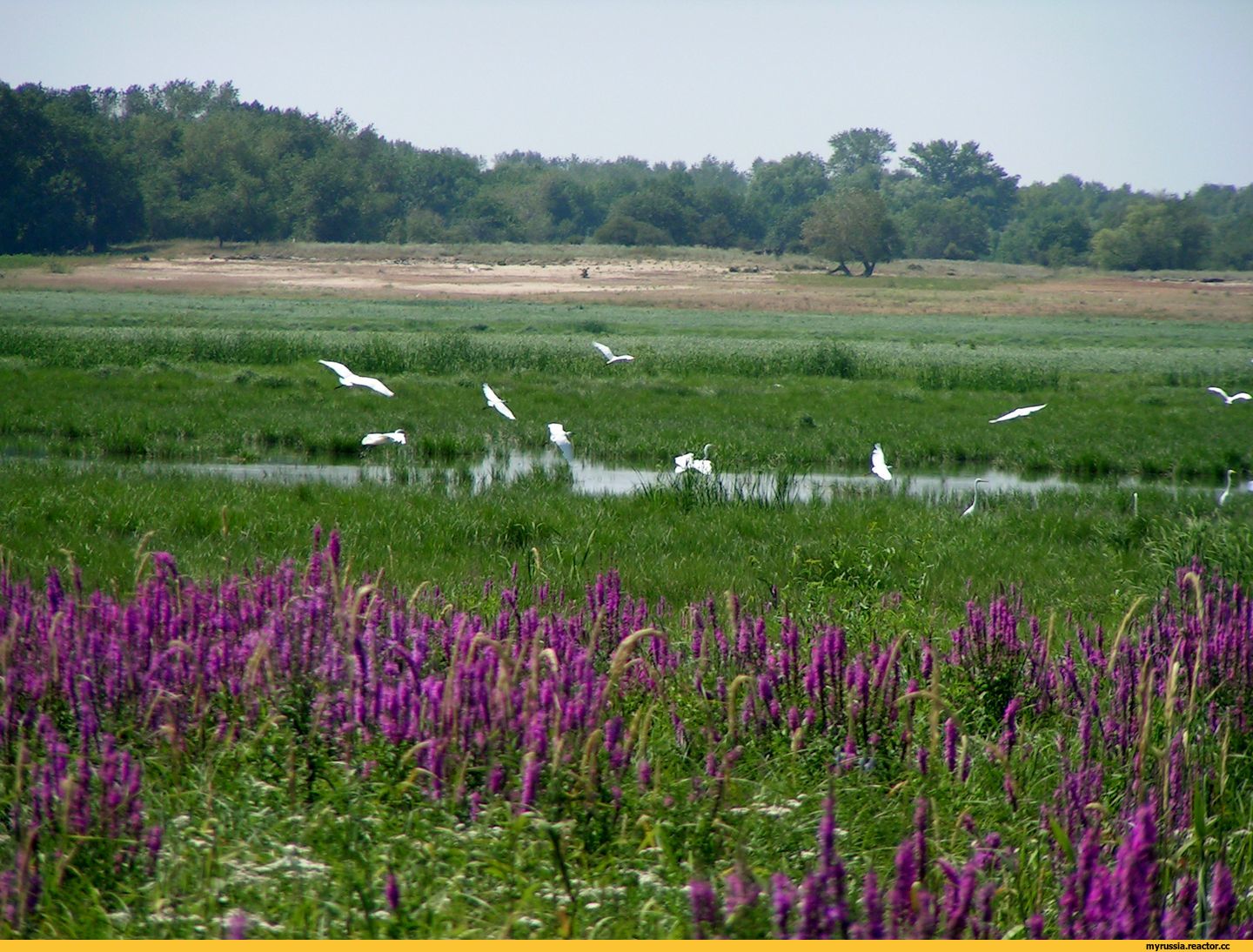 Ранжирование муниципальных программ по объемам бюджетного финансирования в 2017 году 15 муниципальных программ за счет средств бюджета Ленинского муниципального района (тыс.рублей).Диаграмма 3	Реализация МП за период 2016-2017 годах позволила привлечь кроме бюджета Ленинского муниципального района средства федерального, областного бюджетов, средства бюджетов городского и сельских поселений.В соответствии с Порядком разработки, реализации и оценки эффективности муниципальных программ Ленинского муниципального района проведен анализ степени соответствия уровня финансовых затрат, запланированных муниципальных программ Ленинского муниципального района и фактических затрат за 2016 - 2017 годы в разрезе всех источников финансирования.	Сумма расходов на реализацию муниципальных программ Ленинского муниципального района в 2017 году за счет всех источников финансирования составила  37147,65 тыс.рублей, при этом  12210,37 тыс.рублей – средства федерального бюджета, 8425,44 тыс.рублей – средства областного бюджета,  8174,92 тыс.рублей – средства бюджета Ленинского муниципального района, 7711,41 тыс.рублей – за счет средств городского и сельских поселений  и 625,51 тыс.рублей – за счет внебюджетных средств.Таблица 4Общая сумма расходов на реализацию МП Ленинского муниципального района в 2016 году за счет всех источников финансирования 73071,43 тыс.рублей, из них основная доля 66,68 процентов приходится на средства областного бюджета; 12,90 процентов – бюджет муниципального района; 10,00 процентов - городского и сельских поселений; 10,42 процентов – федеральный бюджет. Таблица 5Диаграмма 4		За 2017 год финансирование муниципальных программ осуществлялось за счет  бюджетных и внебюджетных средств. Доля финансирования МП за счет бюджетов всех уровней в общем объеме финансирования составила  100,0 процентов, в том числе: 32,87 процентов – средства федерального бюджета, 22,68 процентов – средства областного бюджета, 22,01 процентов – средства бюджета Ленинского муниципального района, 20,76 процентов – за счет средств городского и сельских поселений  и 1,68 процентов – за счет внебюджетных средств.. Диаграмма 5	В среднем по всем утвержденным на 2017 год муниципальным программам Ленинского муниципального района уровень фактического финансирования от утвержденных ассигнований составил  92,65 процентов, за счет средств бюджета района – 96,93 процентов, областного бюджета – 98,81 процентов, бюджетов городского и сельских поселений – 75,98 процентов, федерального бюджета – 98,90 процентов, за счет внебюджетных источников – 100,00 процентов. На снижение значения показателя исполнения программ в 2017 году повлияло несвоевременное оказание услуг из-за перезаключения контрактов; высвобождение лимитов, из-за образования свободной вакансии, выполнение работ подрядной организацией по проекту, но не подтверждение затрат на непредвиденные работы, требующих финансирования  средств бюджетов, а также отсутствие финансирования, повлиявшее на образование кредиторской задолженности.	По итогам года процент финансирования муниципальных программ  в размере 100,00 процентов от запланированных к реализации за счет всех источников финансирования составил по следующим программам:	1.«Профилактика правонарушений на территории Ленинского муниципального района»  на 2017-2019 годы;	2.«Комплексные меры противодействия злоупотреблению наркотиками и их незаконному обороту в Ленинском муниципальном районе на 2017 год и на плановый период 2018 и 2019 годов»;    3. «Развитие агропромышленного комплекса Ленинского муниципального района» на 2017- 2019 годы;	4.«Программа по энергосбережению и повышению энергетической эффективности Ленинского муниципального района Волгоградской области» на 2017 год и на период 2018-2019 годы;	5. «Духовно-нравственное воспитание граждан в Ленинском муниципальном районе» в 2017-2019 годах;	6. «Развитие дошкольного образования Ленинского муниципального района» на 2017-2019 годы»;	7. «Развитие туризма в Ленинском муниципальном районе на период 2017-2019 годы»;	8. «Развитие территориального общественного самоуправления Ленинского муниципального района» на 2017-2019годы;	9. «Развитие и поддержка малого и среднего предпринимательства на территории Ленинского муниципального района» на 2017 год и на плановый период 2018 и 2019 годов.	Процент выполнения мероприятий в размере от 80,00 до 99,99 процентов от запланированных к реализации за счет всех источников финансирования характеризуется по следующим муниципальным программам:	1. «Молодой семье – доступное жилье» на 2017 год и на плановый период 2018 и 2019 годов» (95,76 процентов);	2. «Комплекс мер по созданию безопасных условий для обучающихся в общеобразовательных организациях Ленинского муниципального района на 2017-2019 годы» (99,47 процентов);	3. «Устойчивое развитие сельских территорий Ленинского  муниципального района на 2017 -2019 годы и на период до 2020 года» ( 99,27 процентов);  4. «Капитальное строительство и развитие социальной сферы Ленинского муниципального района на 2017-2019 годы» (98,72 процентов).Процент выполнения мероприятий в размере от 50,00 до 79,99 процентов от запланированных к реализации за счет всех источников финансирования характеризуется по следующим муниципальным программам: 1. «Повышение безопасности дорожного движения в Ленинском муниципальном районе на 2017 и на период до 2019 года» (75,79 процентов).		Муниципальная программа «Организация отдыха и оздоровления отдельных категорий детей в каникулярное время"  на 2017 год и на плановый период  2018  и 2019 годов» имеет нулевое значение, в результате изменений  в постановлении администрации Волгоградской области от 12.04.2016 № 169-п «О порядке предоставления путевок  в организации отдыха и оздоровления детей  с полной оплатой их стоимости за счет средств областного бюджета».	Диаграмма 6	Исходя из анализа реализации МП на территории Ленинского муниципального района, следует отметить, что приоритетными направлениями в 2017 году являются: строительство социальных объектов, повышение безопасности дорожного движения, развитие территориального самоуправления, обеспечение жильем молодых семей,  создание безопасных условий для обучающихся в общеобразовательных учреждениях Ленинского муниципального района, организация отдыха и оздоровление детей в каникулярное время, развитие дошкольного образования, развитие сельских территорий, развитие АПК района, проведение профилактических мероприятий по предупреждению злоупотребления наркотиками и их незаконному обороту в районе, газификация муниципального района, проведение профилактических мероприятий по преступности и правонарушениям, повышение энергетической эффективности образовательных организаций района.VI. Информация о внесенных изменениях в муниципальные программы.	В ходе реализации муниципальных программ за 2017 год в среднем изменения были внесены по каждой программе 3 раза, основанием являлись изменения объема финансирования, целевых показателей в соответствии с законом Волгоградской области, решениями Ленинской районной Думы, решениями Советов депутатов сельских поселений.VII.  Оценка эффективности реализации муниципальных программы за 2017 год.	Оценка эффективности муниципальных программ по итогам 2017 года проводилась ответственными исполнителями муниципальных программ в соответствии с требованиями, определенными в Порядке, установленном администрацией Ленинского муниципального района. Результаты оценки эффективности муниципальных программ ответственные исполнители представили в составе годового доклада.		Критериями оценки явились:- конкретные результаты, достигнутые за отчетный период;- перечень мероприятий, выполненных и невыполненных (с указанием причин) в установленные сроки;- анализ факторов, повлиявших на ход реализации муниципальной программы;- данные об использовании бюджетных ассигнований и иных средств на выполнение мероприятий; - информацию о внесенных изменениях в муниципальную программу; - информацию для оценки эффективности реализации муниципальной программы.Оценка эффективности проводилась по 15 муниципальным программам.В соответствии с пунктом 7.6. Порядка по итогам проведенной оценкой эффективности  муниципальных программ установлено следующее:    Восемь муниципальных программ признается эффективными,  так как числовое значение показателя оценки эффективности реализации муниципальных программ составляет от 80 до 100 баллов:	1. «Капитальное строительство и развитие социальной сферы Ленинского муниципального района на 2017-2019 годы»;	2. «Программа по энергосбережению и повышению энергетической эффективности Ленинского муниципального района Волгоградской области на 2017 год и на период 2018-2019 годы»;    3. «Развитие дошкольного образования Ленинского муниципального района» на 2017-2019 годы»;    4. «Развитие территориального общественного самоуправления Ленинского муниципального района» на 2017-2019годы;	5. « Молодой семье – доступное жилье» на 2017 год и на плановый период 2018 и 2019 годов»;	6. «Духовно – нравственное воспитание  граждан в Ленинском муниципальном районе» в 2017-2019 годах;		7. «Развитие туризма в Ленинском муниципальном районе на период  2017-2019 годы»;		8.«Профилактика правонарушений на территории Ленинского муниципального района на 2017-2019годы».Семь муниципальных программ признается среднеэффективными,  числовое значение показателя оценки эффективности реализации программ составляет от 50 до 80 баллов, в результате невыполнения программных мероприятий, образовавшейся кредиторской задолженности, отсутствие своевременного финансирования.1. «Организация отдыха и оздоровления отдельных категорий детей в каникулярное время»  на 2017 год и на плановый период 2018 и 2019 годов»;2. «Комплексные меры противодействия злоупотреблению наркотиками и их незаконному обороту в Ленинском муниципальном районе на 2017 год и на плановый период 2018 и 2019годов»;3. «Развитие агропромышленного  комплекса  Ленинского муниципального района»  на 2017-2019  годы;4. «Повышение безопасности дорожного движения в Ленинском муниципальном районе на 2017 и на период до 2019 года»;5. «Комплекс мер по созданию безопасных условий для обучающихся в образовательных организациях  Ленинского муниципального района  на 2017 – 2019 годы»;6. «Устойчивое развитие сельских      территорий Ленинского муниципального района на 2017-2019 годы и на период до 2020 года»;7. «Развитие и поддержка малого и среднего предпринимательства на территории Ленинского муниципального района» на 2017 год и на плановый период 2018 и 2019 годов.На результаты оценки эффективности наибольшее влияние оказали следующие факторы: - недостижение целевых показателей муниципальных программ;- неполное выполнение запланированных мероприятий;-отсутствие своевременного финансирования и образование кредиторской задолженности;- изменения объемов финансирования,  в результате изменений  в постановлении администрации Волгоградской области от 12.04.2016 № 169-п «О порядке предоставления путевок  в организации отдыха и оздоровления детей  с полной оплатой их стоимости за счет средств областного бюджета»;- изменения объемов фактического финансирования мероприятий от потребностей, утвержденных к первому чтению бюджета Ленинского муниципального района .Перечисленные факторы явились следствием:- непроведение корректировки мероприятий и значений целевых показателей в соответствии с фактическим финансированием из бюджетов всех уровней по муниципальной программе,  предусматривающей выполнение программных мероприятий сельских поселений;- некачественное исполнения своих функций и реализации своих полномочий ответственными исполнителями и соисполнителями муниципальных программ;- невыполнения в полной мере утвержденного Порядка.  VIII. Ход реализации муниципальных программ на территории городского и сельских поселений Ленинского муниципального района.	На территории городского и сельских поселений Ленинского муниципального района в 2017 году реализованы 10 муниципальных программ, 4 из которых с участием Ленинского муниципального района и привлечением средств областного бюджета. Общий объем запланированных средств составил в анализируемом периоде 36655,00 тыс. рублей. На выполнение программных мероприятий направлено из бюджетов поселений в 2017 году – 32709,00  тыс.рублей или 89,24  процентов к запланированному уровню. В 2017 году в городском и сельских поселениях района привлечены средства областного бюджета в рамках  софинансирования  муниципальных программ 12036,30 тыс.рублей, средства федерального бюджета  - 5524,00 тыс.рублей.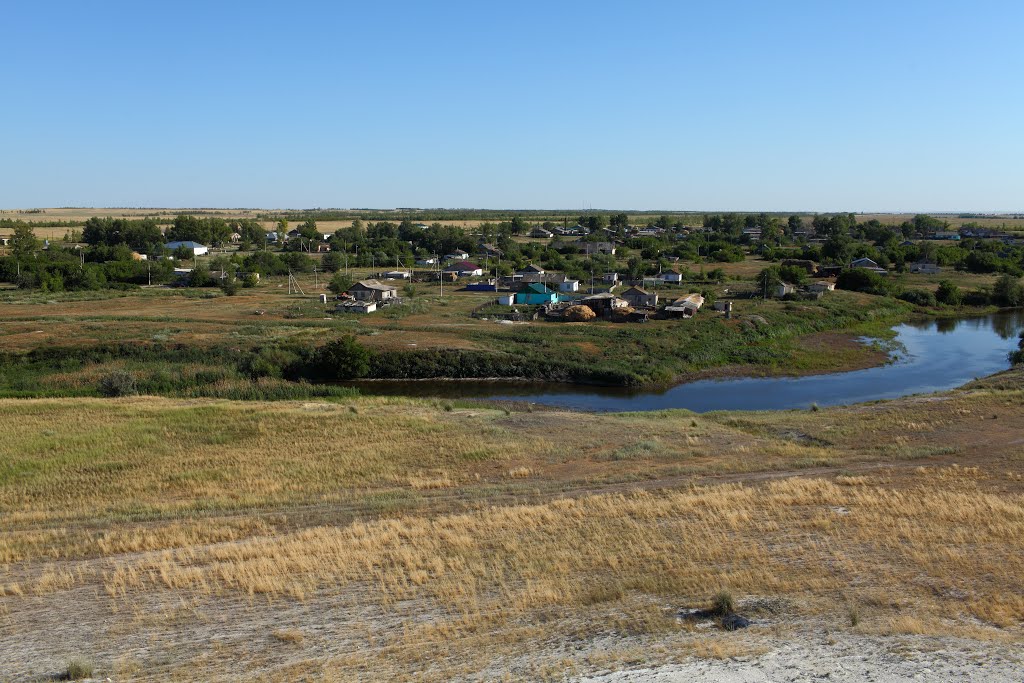 Ранжирование муниципальных программ по объемам бюджетного финансирования в 2017 году (тыс.рублей).Диаграмма  7	Исходя из анализа реализации МП на территории Ленинского муниципального района, следует отметить, что приоритетными направлениями в 2017 году по городскому и сельским поселениям являются: благоустройство территории парка 3-х муниципальных образований: Рассветинского сельского поселения, Царевского сельского поселения, Ильичевского сельского поселения, повышение безопасности дорожного движения, развитие территориального самоуправления, обеспечение жильем молодых семей, модернизация социальных объектов.  Таким образом, общий объем финансирования муниципальных программ на территории Ленинского муниципального района в целом в 2017 году за счет всех источников финансирования составил 53658,96 тыс. рублей или 92,35 процентов от запланированных объемов средств.	Таблица 6Диаграмма 8IX. Ход реализации ведомственных целевых программ Ленинского муниципального района в 2017 году.	За период 2017 года на территории Ленинского муниципального района сохранилась тенденция реализации 5 ведомственных целевых программы. Ведомственные целевые программы утверждены и реализованы в соответствии с постановлениями администрации Ленинского муниципального района: - от  27.09.2016  №  430 «Об утверждении и финансовом обеспечении ведомственной целевой программы «Эколого-просветительная деятельность на территории Ленинского муниципального района» на 2017-2019 годы»; -  от  27.09.2016  №  431 «Об утверждении и финансовом обеспечении ведомственной целевой программы «Мероприятия в области развития физической культуры и спорта по Ленинскому муниципальному району» на 2017-2019 годы»; -  от  27.09.2016  №  432 «Об утверждении и финансовом обеспечении ведомственной целевой программы «Сохранение и развитие культуры Ленинского муниципального района Волгоградской области» на 2017-2019 годы; - от  27.09.2016  №  433 «Об утверждении и финансовом обеспечении ведомственной целевой программы «Реализация мероприятий молодежной политики на территории Ленинского муниципального района» на 2017-2019 годы»; - приказом Отдела образования Ленинского муниципального района Волгоградской области от  22.09.2016 года № 116 «Об утверждении и финансовом обеспечении ведомственных целевых программ на 2017 год и плановый период до 2019 года».Таблица 7 	В 2017 году объем финансирования за счет средств бюджета Ленинского муниципального района на реализацию ведомственных целевых программ увеличился на 34312,11тыс. рублей по сравнению с уровнем 2016 года и составили 71,58 процентов. Таблица 8Диаграмма  9Фактические расходы по ведомственным целевым программам за 2017 год за счет средств бюджета Ленинского муниципального района составили 315604,42 тыс.рублей, в 2016 году за счет средств бюджета Ленинского муниципального района направлено 285265,49 тыс.рублей. Доля расходов в общем объеме расходов бюджета Ленинского муниципального района в 2017 году – 71,68 процентов, в 2016 году – 58,06 процентов.Таблица 9Диаграмма  10	Наибольшую долю финансирования как 2017 году, как и в 2016 году в ведомственных целевых программах занимает ведомственная целевая программа «Развитие образования Ленинского муниципального района» на 2017-2019 годы – 98,13 процентов, в 2016 году значение показателя составляло – 98,00 процентов. Данные по другим программам приведены в диаграмме 13.Диаграмма 11	В рамках реализации ведомственной целевой программы «Реализация мероприятий молодежной политики на территории Ленинского муниципального района» на 2017 год и на плановый период до 2019 года» за 2017 год привлечено к занятию физической культурой и спортом,  и пропаганде здорового образа жизни в молодежной среде 9210 человек, что в 1,8 раза выше уровня 2016 года;  реализовано 5 проекта в рамках ведомственной программы; проведено 140 мероприятий в сфере молодежной политики; доля молодых людей в возрасте от 14 до 30 лет, вовлеченных в мероприятиях молодежной политики составила 20,00 процентов; количество детей и подростков, направленных в профильные лагеря за истекший период составило 38 человек; выпуск продукции информационной направленности достиг 100 единиц.	В ходе реализации ведомственной целевой программы «Эколого-просветительная деятельность на территории Ленинского муниципальная района» на 2017-2019 годы проведены акции «Очистим планету от мусора», «Чистый берег» в которой приняли участие учащиеся общеобразовательных учреждений, работники предприятий и учреждений района, всего 500 человек, установлен на территории городского поселения г. Ленинск 1 баннер.	Реализуя ведомственную целевую программу «Мероприятия в области развития физической культуры и спорта по Ленинскому муниципальному району» на 2017 - 2019 годы, в целом по Ленинскому муниципальному району выросло количество регулярно занимающихся физической культурой и спортом на 110,13 процентов и соответствует численности 8897 человек. Всего за 2017 год проведено 132 физкультурно-спортивных мероприятий. Для достижения высоких спортивных результатов работало 16 высококвалифицированных спортивных тренеров. Спортсмены района приняли участие в 15 соревнованиях различного уровня, в том числе трех областных Спартакиадах, двух чемпионатах России по армрестлингу и гиревому спорту, чемпионатах ЮФО по борьбе дзюдо  пауэрлифтингу, всероссийских соревнованиях «Кубок губернатора Калужской области» семи первенствах и чемпионатах области по волейболу, настольному теннису, футболу, шахматам, русским шашкам, армрестлингу и гиревому спорту. Всего в различных спортивных соревнованиях приняло участие из 65 команд учреждений, организаций и предприятий района, а также городского и сельских поселений. Сборная команда по настольному теннису стала победителем Спартакиады среди общеобразовательных учреждений Волгоградской области.	В рамках реализации ведомственной целевой программы «Развитие образования Ленинского муниципального района» на 2017-2019 годы достигнуты следующие целевые показатели: доля детей в возрасте от 3 года до 7 лет, обучающихся по программам дошкольного образования, скорректированных на численность детей 6-7 лет, обучающихся в школе составила 91,00 процент;   доля лиц, получивших аттестат о среднем (полном) общем образовании, от общего числа выпускников равна 99,20 процентов; доля детей, охваченных программами дополнительного образования составила 98,80 процентов; доля детей, обучающихся в общеобразовательных организациях  в 2017 году равна  99,97 процентов; доля детей, стоящих на очереди в детский сад – 10,30 процентов; охват детей услугами дошкольного образования в 2017 году составил 41,30 процентов.	В 2017 году достигнуты плановые значения целевых показателей ведомственной целевой программы «Сохранение и развитие культуры Ленинского муниципального района Волгоградской области»  на 2017 - 2019 годы, а, именно: доля представленных зрителю музейных предметов основного фонда составила 55,40 процентов; активность использования библиотечных фондов равна 1,70 процентов; количество участников любительских формирований самодеятельного народного творчества достигло от 1750 человек в 2016 году до 2137 человек в анализируемом периоде; количество организованных культурных мероприятий для детей насчитывается 757 единиц; количеств, посещающих культурно-досуговые организации и творческие кружки на платной основе составило 30 человек; посещаемость МБУ «Ленинский районный музей» - 0,217 посещений на 1 жителя; доля библиографических записей, внесенных в электронный каталог – 1,08 процентов; обновляемость библиотечного фонда соответствует 0,014 процентам; количество передвижных выставок МБУ «Ленинский районный музей» составило 3 единицы; активность использования продуктов детского творчества на мероприятиях 48,00 процентов; доля населения, участвующих в платных культурно-досуговых мероприятиях равна 39,10 процентов. 	Одновременно с реализацией ведомственных целевых программ, финансируемых из бюджета Ленинского муниципального района, 5 ведомственных целевых программ финансировались из бюджетов городского и сельских поселений. На данные цели из бюджетов направлено 25775,30 тыс.рублей или 94,21 процентов к плановым назначениям.	Таким образом, общий объем финансирования ВЦП на территории Ленинского муниципального района в целом в 2017 году за счет всех источников финансирования составил 344368,48 тыс. рублей или 95,24 процентов от запланированных объемов средств.Таблица 10Диаграмма 12X. Предложения и рекомендации по совершенствованию дальнейшей реализации муниципальных программ Ленинского муниципального района.	По итогам 2017 года реализации муниципальных программ и ведомственных целевых программ Ленинского муниципального района  и подведения основных результатов их реализации  следует отметить, что для ответственных исполнителей и соисполнителей муниципальных программ  и ведомственных целевых программ был трудным в рамках финансового обеспечения и работы с подрядными организациями.  	По итогам проведенного анализа о ходе реализации программ, в целях повышения эффективности их реализации, а также повышенным вниманием со стороны контрольных органов, отделом экономики администрации Ленинского муниципального района выработаны предложения и рекомендации по дальнейшей реализации муниципальных программ следующего содержания:1.Повысить ответственность исполнителей и соисполнителей муниципальных и ведомственных целевых программ, а, именно:- обеспечить выполнение целевых показателей и мероприятий программ в запланированных объемах;- своевременное проведение корректировки мероприятий и значений целевых показателей в соответствии с фактическим финансированием;- обеспечить своевременное  и качественное предоставление ежеквартальных отчетов и годовых докладов о ходе реализации муниципальных и ведомственных целевых программ;- обеспечить системную работу по своевременному заключению соглашений между ответственными исполнителями муниципальных программ и органами исполнительной власти Волгоградской области, органами  местного самоуправления о намерении участия в муниципальных программах Ленинского муниципального района по основным параметрам программ: возможные сроки реализации программ, сроки выполнения программных мероприятий, объемы и источники финансирования, выполнение целевых показателей;- обеспечить качество и точность планирования привлеченных средств (федеральных, областных, внебюджетных);- обеспечить своевременное утверждение (внесение изменений)  в планы-графики реализации муниципальных программ и ведомственных целевых программ;- обеспечить строгий контроль за реализацией программных мероприятий и объемами финансирования.2. Провести работу по повышению эффективности реализации отдельных муниципальных программ, ведомственных целевых программ с целью достижения эффективности муниципальных программ.3. Учесть результаты реализации и оценку эффективности муниципальных программ Ленинского муниципального района за 2017 год при осуществлении корректировки муниципальных программ на 2018-2020 годы.4. Обеспечить приоритетное финансирование (софинансирование) мероприятий муниципальных программ Ленинского муниципального района за счет средств федерального, областного бюджетов и внебюджетных источников путем участия в реализации федеральных и областных государственных программ.5. При формировании муниципальных программ ответственным исполнителям и соисполнителям муниципальных программ следует учитывать основные параметры государственных программ Российской Федерации и Волгоградской области.6. Своевременно осуществлять мониторинг реализации  муниципальных программ и ведомственных целевых программ, предусмотрев дисциплинарную ответственность за их необоснованное неисполнение.7. Продолжить работу по своевременному обеспечению регистрации муниципальных программ в федеральном государственном реестре документов стратегического планирования в соответствии с пунктом 4 Постановления Правительства Российской Федерации от 25.06.2015 № 631 «О порядке государственной регистрации документов стратегического планирования и ведения федерального государственного реестра документов стратегического планирования» и контролю регистрации муниципальных программ.8. Обеспечить обязательное общественное обсуждение проектов муниципальных программ в порядке, установленным администрацией Ленинского муниципального района.Исполнитель: зам.начальникаотдела экономики О.Н.ШуваловагодыКоличество муниципальных программУтвержденный объем бюджетных ассигнований за счет средств бюджета Ленинского муниципального района (тыс.рублей)2017158434,21Год Утвержденный объем расходов бюджета Ленинского муниципального района (тыс.рублей)Утвержденные объемы бюджетных ассигнований за счет средств бюджета района на реализацию  МП (тыс.рублей)% от бюджета района2017462127,008434,211,832016518427,7810134,191,95Год Общий фактический объем расходов бюджета Ленинского муниципального района, (тыс.рублей)Фактические расходы бюджета Ленинского муниципального района на реализацию  МП (тыс.рублей)% от бюджета района2017440281,198174,921,862016491329,669427,001,92Источники финансирования МПФактические расходы в 2017 году, тыс.рублейУровень финансовых затрат, %Федеральный бюджет12210,3732,87Областной бюджет8425,4422,68Бюджет района8174,9222,01Бюджеты городского и сельских поселений7711,4120,76Внебюджетные средства625,511,68ВСЕГО:37147,65100,0Источники финансирования МПФактические расходы в 2016 году, тыс.рублейУровень финансовых затрат, %Федеральный бюджет7613,8710,42Областной бюджет48723,1066,68Бюджет района9427,0012,90Бюджеты городского и сельских поселений7307,4610,00ВСЕГО:73071,43100,0Источники финансирования МПУтверждено на 2016 год, тыс.рублейФактически исполнено2016 год, тыс.рублейпроцент выполнения, %Федеральный бюджет13536,0213400,7799,00Областной бюджет17659,2617557,8499,43Бюджет района8500,418241,1296,95Бюджеты городского и сельских поселений17779,7813833,7177,81Внебюджетные средства625,51625,51100,00ВСЕГО:58100,9853658,9692,35№ п/пНаименование ведомственной целевой программы1«Реализация мероприятий молодежной политики на территории Ленинского муниципального района» на 2017 год и на плановый период до 2019 года2«Эколого-просветительная деятельность на территории Ленинского муниципальная района» на 2017-2019 годы3«Мероприятия в области развития физической культуры и спорта по Ленинскому муниципальному району» на 2017 - 2019 годы4«Развитие образования Ленинского муниципального района» на 2017-2019 годы 5«Сохранение и развитие культуры Ленинского муниципального района Волгоградской области»  на 2017 - 2019 годыГод Утвержденный объем расходов бюджета Ленинского муниципального района (тыс.рублей)Утвержденные объемы бюджетных ассигнований за счет средств бюджета района на реализацию ВЦП (тыс.рублей)% от бюджета района2017462126,99330812,0571,58Год Общий фактический объем расходов бюджета Ленинского муниципального района, (тыс.рублей)Фактические расходы бюджета Ленинского муниципального района на реализацию  ведомственных целевых программ (тыс.рублей)% от бюджета района2016491329,66285265,4958,062017440281,19315604,4271,68Источники финансирования ВЦПУтверждено на 2017 год, тыс.рублейФактически исполнено2017 год, тыс.рублейпроцент выполнения, %За счет субвенции с областного бюджета224115,50210948,1094,12Бюджет района106796,55104656,3298,00Бюджеты городского и сельских поселений27359,7025775,3094,21Внебюджетные средства1293,33988,7676,45Иные межбюджетные трансферты из бюджетов поселений2000,002000,00100,00ВСЕГО:361565,08344368,4895,24